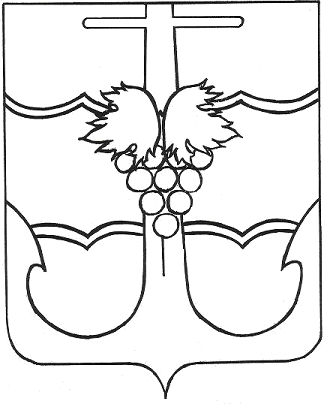 УПРАВЛЕНИЕ ОБРАЗОВАНИЕМАДМИНИСТРАЦИИ МУНИЦИПАЛЬНОГО ОБРАЗОВАНИЯТЕМРЮКСКИЙ РАЙОНП Р И К А Зот __15.11.2012 _______                                          №_____981_______г. ТемрюкОб утверждении ведомственной целевой программы "Образование Тамани"на 2013 год
В соответствии с постановлением администрации муниципального образования Темрюкский район от 6 ноября 2012 года № 2564  "Об утверждении порядка разработки, утверждения и реализации ведомственных целевых    программ   в    муниципальном   образовании   Темрюкский   район" п р и к а з ы в а ю:1. Утвердить ведомственную целевую программу "Образование Тамани" на2013 год (прилагается).2. Руководителям структурных подразделений управления образованием, директору муниципального казенного учреждения «Централизованная бухгалтерия учреждений образования» И.Г.Маглюк обеспечить реализацию мероприятий программы и предоставление до 20-го числа месяца, следующего  за последним месяцем квартала, отчетности о выполнении мероприятий и достижении индикаторов целей программы. 3. Контроль за выполнением настоящего приказа оставляю за собой.ПРИЛОЖЕНИЕ   УТВЕРЖДЕНА      приказом управления образованием        администрации муниципального       образования Темрюкский район      от  15.11.2012   № 981Ведомственная целевая программа "Образование Тамани" на 2013 год
Паспорт ведомственной целевой программы"Образование Тамани" на 2013 годРаздел 1. Характеристика проблемы и цель ПрограммыРезультаты анализа  состояния  образования в Темрюкском районе свидетельствуют о том, что образовательная система, при своем позитивном развитии, сохраняет внутри себя ряд проблем. Важным фактором, влияющим на развитие образования в районе, продолжает оставаться демографическая ситуация. За последние 10 лет контингент обучающихся школьников сократился на 25 процентов. В ближайшие годы последствия демографического спада будут по-прежнему заметны для различных уровней системы образования. В системе образования сохраняется большое число преподавателей пенсионного возраста. Актуальным, особенно в дошкольном образовании, остается неравный доступ к качественному образованию, являющийся одним из факторов, усугубляющих складывающееся социальное неравенство. Результаты итоговой аттестации учащихся  за последние два года свидетельствуют о наличии определенных проблем в достижении качества общего образования. Особого внимания требует ситуация, связанная с обеспечением успешной социализации детей с ограниченными возможностями здоровья, детей-инвалидов, детей, оставшихся без попечения родителей, а также детей, находящихся в трудной жизненной ситуации.Необходима целенаправленная работа с одаренными детьми и талантливой молодежью. Образовательная система должна вобрать в себя самые современные знания и технологии. В ближайшие годы необходимо обеспечить переход к образованию по стандартам нового поколения, отвечающим требованиям современной инновационной экономики. Вклад системы образования в повышение качества жизни населения района будет достигнут за счет реализации стратегических действий по следующим основным направлениям:  обеспечение государственных гарантий доступности качественного дошкольного и общего образования для всех жителей района;  создание условий для повышения эффективности и качества общего  образования;  создание условий для удовлетворения потребностей населения в дополнительном образовании детей;  усиление социальной направленности системы образования, обеспечивающей укрепление здоровья всех воспитанников и обучающихся;  обеспечение системы образования Темрюкского района высококвалифицированными кадрами;  формирование эффективных экономических механизмов в сфере образования.Стратегическая цель реализации приоритетного национального проекта "Образование" на территории района, как и в целом по стране, - модернизация общего образования и достижение современного качества образования, соответствующего меняющимся запросам общества и социально-экономическим условиям.  Реализация этих целей предполагает решение следующих приоритетных задач:модернизация образовательных учреждений; формирование механизмов оценки качества и востребованности образовательных услуг с участием потребителей; создание современной системы непрерывного образования, подготовки и переподготовки профессиональных кадров.   Существующие проблемы образования в районе требуют комплексного решения. Это решение будет достигнуто с использованием программно-целевого метода, обеспечивающего взаимосвязь целей и задач, комплексный характер и единые подходы к решению имеющихся проблем. Программа, разработанная на основе программно-целевого метода, представляет собой комплекс различных мероприятий, направленных на достижение конкретной цели и решение задач, стоящих перед образованием Темрюкского района в 2013 году.Целью программы является модернизация системы образования и достижение современного качества образования, соответствующего меняющимся запросам общества и социально-экономическим условиям.Задачи программы:обеспечение доступности и равных возможностей полноценного качественного образования для всех жителей района;обеспечение системы образования Темрюкского района высококвалифицированными кадрами;совершенствование экономических механизмов в сфере образования;повышение эффективности.Раздел 2. Перечень и описание программных мероприятийРаздел 3. Управление Программой и механизм ее реализацииУправление Программой проводится в соответствии с постановлением администрации муниципального образования Темрюкский район.  Текущее управление Программой и ответственность за реализацию ее мероприятий осуществляет управление образованием администрации муниципального образования Темрюкский район.  Финансирование программных мероприятий уточняется в соответствии с итогами их реализации за прошедший период.  Механизм реализации Программы предполагает предоставление субсидий муниципальным бюджетным и автономным учреждениям Темрюкского района.  Порядок определения объема и условия предоставления субсидий   бюджетным и автономным учреждениям Темрюкского района устанавливаются нормативным правовым актом администрации  муниципального образования Темрюкский район.Раздел 4. Индикаторы целей ПрограммыРаздел 5. Оценка рисков реализации Программы и механизмы их минимизацииНачальник управленияобразованием                                                                                                 Т.Г.ШтебаНачальник управленияобразованиемТ.Г.ШтебаНаименование Программыведомственная целевая программа  "Образование Тамани" на 2013 год (далее - Программа)Основание для разработки ПрограммыЗакон Российской Федерации «Об образовании». Постановление главы администрации (губернатора) Краснодарского края от 10.06.2008 № 548 «О создании системы управления по целям и результатам деятельности в органах исполнительной власти Краснодарского края»Наименование субъекта бюджетного планированияУправление образованием администрации муниципального образования Темрюкский районЦели и задачи ПрограммыЦель – модернизация системы образования и достижение современного качества образования, соответствующего меняющимся запросам общества и социально-экономическим условиям.Задачи – обеспечение доступности и равных возможностей полноценного качественного образования для всех жителей района;обеспечение системы образования Темрюкского района высококвалифицированными кадрами;совершенствование экономических механизмов в сфере образования;повышение эффективности образованияСроки и этапы реализации Программы2013 годОбъемы и источники финансирования Программыобщие расходы на выполнение программных мероприятий на 2013 год составляют404542 тысяч рублейИндикаторы целей Программыдоля учащихся дневных общеобразовательных учреждений в общей численности детей в возрасте от 7 до 18 лет;доля детей в возрасте 3-7 лет, получающих услугу дошкольного образования в общей численности детей в возрасте 3-7 лет;охват обучающихся  дополнительным образованием;удовлетворенность населения качеством основного общего, дошкольного, дополнительного образования (от числа опрошенных)№ п/пНаименова-ние вариан-та финан-сированияНаименова-ние мероприя-тияОписание мероприятияОбъем финансирования (тыс. руб.)на 2013 годРезультат реализации мероприятий  в 2013 году12345 6 1БДО+
БПООбщее образова-
ниеОбеспечение деятельности подведомственных учреждений (общеобразовательные  школы)74808,6численность учащихся в общеобразовательных учреждениях,  чел.119632БДО+
БПО Дошкольное образова-
ниеОбеспечение деятельности подведомственных учреждений (дошкольные образовательные учреждения)287067,0численность воспитанников в  дошкольных образовательных учреждениях, чел.55263БДО+
БПОДополни-тельное образова-ниеОбеспечение деятельности подведомственных учреждений  (учреждения дополнительного образования детей)42576,4численность лиц, обучающихся по программам  дополнительного образования, чел.56854БДО+
БПОКурсы повышения квалифика-цииОбеспечение системы образования Темрюкского района высококвалифицированными кадрами90,0Численность лиц, повысивших квалификацию, чел.15ИТОГО по программе:ИТОГО по программе:ИТОГО по программе:ИТОГО по программе:404542,0№
п/пКритерийЕд.
изм.Целевое значение на 2013
год12341Доля учащихся дневных общеобразовательных учреждений в общей численности детей в возрасте от 7 до 18 лет%87,72Доля детей в возрасте 3-7 лет, получающих услугу дошкольного образования в общей численности детей в возрасте 3-7 лет %803Охват обучающихся дополнительным образованием%60,74Доля потребителей, удовлетворенных качеством  общего образования (от числа опрошенных)%53,95Доля потребителей, удовлетворенных качеством  дошкольного образования (от числа опрошенных)%436Доля потребителей, удовлетворенных качеством дополнительного образования (от числа опрошенных)%51,2Внешние факторы, которые могут повлиять на реализацию ПрограммыМеханизм минимизации негативного влияния внешних факторов12Риск финансирования (сокращение объема финансирования)подготовка предложений о корректировке объемовИзменение федерального законодательстваОперативное реагирование на изменения федерального законодательства и принятие соответствующего муниципального нормативного правового актаИнфляционный рисккорректировка объемов или прекращение работ, недопущение кредиторской задолженности